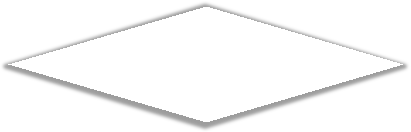 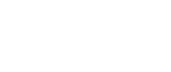 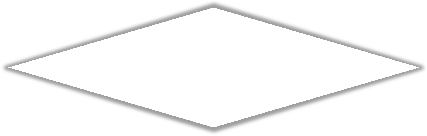 DerslerDersHedef Soru S.DersHedef Soru S.DersHedef Soru S.Hedef SayfaVeli TakipTarihKonuÇözülen Soru S.KonuÇözülen Soru S.KonuÇözülen Soru S.Okunan SayfaVeli Takip20.01.2024 CumartesiDinlenmeDinlenmeDinlenmeDinlenmeDinlenmeDinlenmeDinlenmeDinlenmeKitap Okuma21.01.2024 PazarDinlenmeDinlenmeDinlenmeDinlenmeDinlenmeDinlenmeDinlenmeDinlenmeKitap Okuma22.01.2024 PazartesiTürkçe40 SoruMatematik30 Soruİngilizce40 SoruKitap Okuma22.01.2024 Pazartesi(Sözcükte Anlam)(Tam Sayılarla İşlemler)(Appearance and Personality-Sports)Kitap Okuma23.01.2024 SalıSosyal Bilgiler40 SoruMatematik30 SoruFen ve Teknoloji40 SoruKitap Okuma23.01.2024 Salı(Birey ve Toplum)40 Soru(Yeni Nesil Sorular)(Güneş Sistemi ve Ötesi)Kitap Okuma24.01.2024 ÇarşambaFen Bilimleri40 SoruTürkçe40 SoruDin Kültürü40 SoruKitap Okuma24.01.2024 Çarşamba(Hücre ve Bölünmeler)(Cümlede Anlam)(Melek ve Ahiret İnacı)Kitap Okuma25.01.2024 PerşembeTürkçe40 SoruFen Bilimleri40 SoruMatematik30 SoruKitap Okuma25.01.2024 Perşembe(Paragraf)(Kuvvet ve Enerji)(Rasyonel Sayılar)Kitap Okuma26.01.2024 CumaSosyal Bilgiler40 SoruTürkçe40 SoruFen Bilimleri40 SoruKitap Okuma26.01.2024 Cuma(Kültür ve Miras)(Parçada Anlam)(Saf Madde ve Karışımlar)Kitap Okuma27.01.2024 CumartesiTürkçe40 SoruMatematik30 SoruSosyal Bilgiler40 SoruKitap Okuma27.01.2024 Cumartesi(Paragraf)(Cebirsel İfadeler)(İnsanlar, Yerler ve Çevreler)Kitap Okuma28.01.2024 PazarDinlenmeDinlenmeDinlenmeDinlenmeDinlenmeDinlenmeDinlenmeDinlenmeKitap Okuma29.01.2024 PazartesiTürkçe40 SoruMatematik30 SoruDin Kültürü40 SoruKitap Okuma29.01.2024 Pazartesi(Söz Gruplarında Anlam)(Söz Gruplarında Anlam)(Eşitlik ve Denklem)(Hac ve Umre)Kitap Okuma30.01.2024 SalıMatematik30 SoruSosyal Bilgiler40 SoruFen Bilimleri40 SoruKitap Okuma30.01.2024 Salı(Deneme)(Bilim, teknoloji ve Toplum)(Bilim, teknoloji ve Toplum)(Deneme)Kitap Okuma31.01.2024 ÇarşambaTürkçe40 SoruMatematik30 Soruİngilizce40 SoruKitap Okuma31.01.2024 Çarşamba(Fiilde Yapı-Ekfiiller)(Yeni Nesil Sorular)(Biographies-Wild Animals)Kitap Okuma01.02.2024 PerşembeTürkçe40 SoruMatematik30 Soruİngilizce40 SoruKitap Okuma01.02.2024 Perşembe(Fiilde Yapı-Ekfiiller)(Yeni Nesil Sorular)( Television)Kitap Okuma02.02.2024 CumaFen Bilimleri40 SoruTürkçe40 SoruMatematik40 SoruKitap Okuma02.02.2024 Cuma(Deneme)(Paragraf)(Deneme)Kitap Okuma03.02.2024 CumartesiDinlenmeDinlenmeDinlenmeDinlenmeDinlenmeDinlenmeDinlenmeDinlenmeKitap Okuma04.02.2024 PazarDinlenmeDinlenmeDinlenmeDinlenmeDinlenmeDinlenmeDinlenmeDinlenmeKitap OkumaOsmangazi ortaokulu   REHBERLİK VE PSİKOLOJİK DANIŞMA SERVİSİOsmangazi ortaokulu   REHBERLİK VE PSİKOLOJİK DANIŞMA SERVİSİOsmangazi ortaokulu   REHBERLİK VE PSİKOLOJİK DANIŞMA SERVİSİOsmangazi ortaokulu   REHBERLİK VE PSİKOLOJİK DANIŞMA SERVİSİOsmangazi ortaokulu   REHBERLİK VE PSİKOLOJİK DANIŞMA SERVİSİOsmangazi ortaokulu   REHBERLİK VE PSİKOLOJİK DANIŞMA SERVİSİOsmangazi ortaokulu   REHBERLİK VE PSİKOLOJİK DANIŞMA SERVİSİOsmangazi ortaokulu   REHBERLİK VE PSİKOLOJİK DANIŞMA SERVİSİOsmangazi ortaokulu   REHBERLİK VE PSİKOLOJİK DANIŞMA SERVİSİOsmangazi ortaokulu   REHBERLİK VE PSİKOLOJİK DANIŞMA SERVİSİOsmangazi ortaokulu   REHBERLİK VE PSİKOLOJİK DANIŞMA SERVİSİ